Name:					date:			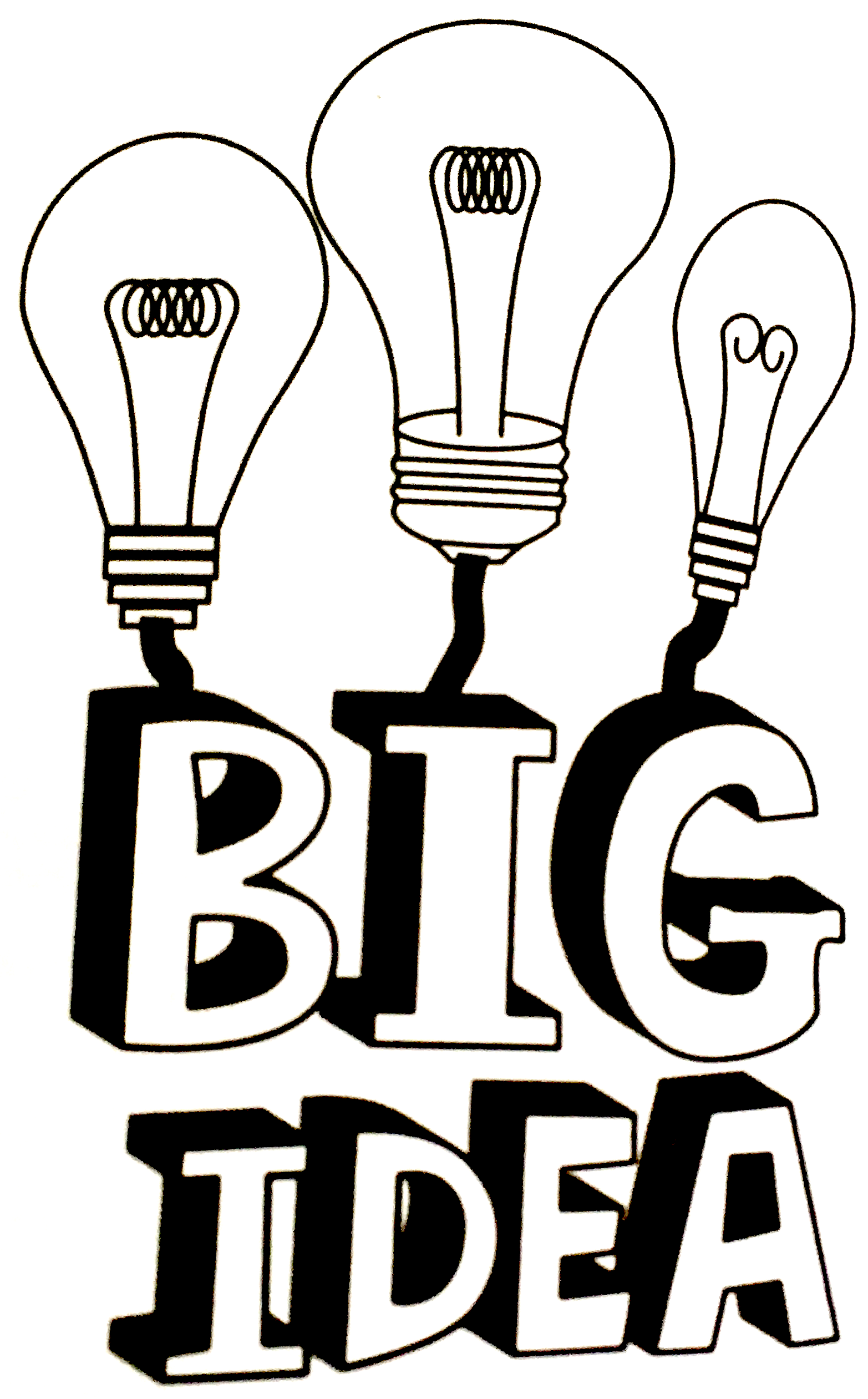 Reflection:What ideas did I have about what we learned today?How can this help me?What questions do I still have about today’s work?       (Jo Boaler, 2015)Name:					date:			Reflection:What ideas did I have about what we learned today?How can this help me?What questions do I still have about today’s work?       (Jo Boaler, 2015)